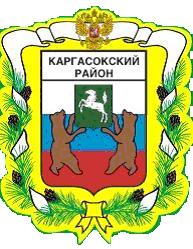 МУНИЦИПАЛЬНОЕ ОБРАЗОВАНИЕ «Каргасокский район»ТОМСКАЯ ОБЛАСТЬАДМИНИСТРАЦИЯ КАРГАСОКСКОГО РАЙОНА08.02.2021                                                                                                                  № 34с. КаргасокО внесении изменений в постановление Администрации Каргасокского района от 22.06.2020 №126 «Об утверждении Порядка распределения средств субвенции и размеров муниципальных нормативов на обеспечение государственных гарантий реализации прав на получение общедоступного и бесплатного дошкольного образования в муниципальных дошкольных образовательных организациях Каргасокского района»В целях обеспечения эффективного расходования бюджетных средств, в соответствии с Законом Томской области от 12 августа 2013 года № 149-ОЗ «Об образовании в Томской области», постановлением Администрации Томской области от 24.10.2018 № 415а «Об утверждении Методики определения размера субвенций местным бюджетам на обеспечение государственных гарантий реализации прав на получение общедоступного и бесплатного дошкольного образования в муниципальных дошкольных образовательных организациях в Томской области и определении нормативов расходов на обеспечение государственных гарантий реализации прав»Администрация Каргасокского района постановляет:1. Внести в постановление Администрации Каргасокского района от 22.06.2020 №126 «Об утверждении Порядка распределения средств субвенции и размеров муниципальных нормативов на обеспечение государственных гарантий реализации прав на получение общедоступного и бесплатного дошкольного образования в муниципальных дошкольных образовательных организациях Каргасокского района» (далее – Постановление) следующие изменения:- пункт 2 Приложения №1 к Постановлению изложить в следующей редакции: «Объем ассигнований на обеспечение государственных гарантий реализации прав на получение общедоступного и бесплатного дошкольного образования в муниципальных дошкольных образовательных организациях для i-ой образовательной организации за счет средств субвенции из областного бюджета рассчитывается исходя из значений муниципального норматива расходов на одного воспитанника по направленности групп и численности воспитанников по следующей формуле: , где:Si – объем субвенции для i-ой муниципальной дошкольной образовательной организации;Nin– муниципальный норматив расходов на реализацию основных общеобразовательных программ – образовательных программ дошкольного образования в муниципальных дошкольных образовательных организациях в расчете на одного воспитанника по направленности групп;Ndi– муниципальный норматив расходов на реализацию основных общеобразовательных программ – образовательных программ дошкольного образования в муниципальных дошкольных образовательных организациях в расчете на одного ребенка-инвалида;Nmki– муниципальный норматив расходов на реализацию основных общеобразовательных программ – образовательных программ дошкольного образования в малокомплектных муниципальных дошкольных образовательных организациях;Hin– среднегодовая прогнозная численность воспитанников на соответствующий финансовый год в i-ой муниципальной дошкольной образовательной организации по направленности групп;Hdi– среднегодовая прогнозная численность детей-инвалидов на соответствующий финансовый год в муниципальной дошкольной образовательной организации;K1i– районный коэффициент, процентная надбавка к заработной плате за стаж работы в районах Крайнего Севера и приравненных к ним местностях в Каргасокском районе – 2;Т – коэффициент, учитывающий среднегодовую прогнозную численность воспитанников в муниципальных дошкольных образовательных организациях:Т = 1,05 для муниципальных дошкольных образовательных организаций со среднегодовой прогнозной численностью воспитанников до 50 человек;Т = 1,320 для муниципальных дошкольных образовательных организаций со среднегодовой прогнозной численностью воспитанников от 51 до 90 человек;Т = 1,350 для муниципальных дошкольных образовательных организаций со среднегодовой прогнозной численностью воспитанников от 91 до 120 человек;Т = 1,410 для муниципальных дошкольных образовательных организаций со среднегодовой прогнозной численностью воспитанников от 121 до 150 человек;Т = 1,430 для муниципальных дошкольных образовательных организаций со среднегодовой прогнозной численностью воспитанников от 151 до 200 человек;Т = 1,450 для муниципальных дошкольных образовательных организаций со среднегодовой прогнозной численностью воспитанников свыше 201 человека;K2i  – коэффициент, учитывающий реализацию дополнительных программ дошкольного образования в Каргасокском районе – 1,08;K3i – коэффициент, учитывающий удаленность муниципальных дошкольных образовательных организаций от районного центра более чем на 180 километров – 1,11. Перечень муниципальных дошкольных образовательных организаций содержится в приложении №1 к Порядку;K4i – коэффициент, учитывающий разновозрастные группы в муниципальных дошкольных образовательных организациях: 1 группа -1,170, от 2 до 4 групп  - 1,320, свыше 5 - 1,33.»- Приложение №2 к Постановлению изложить в новой редакции, согласно Приложению 1 к настоящему постановлению. 2. Установить, что действие настоящего постановления распространяется на отношения, сложившиеся с 20.09.2020 года.3. Официально опубликовать (обнародовать) настоящее постановление в порядке, установленном Уставом муниципального образования «Каргасокский район».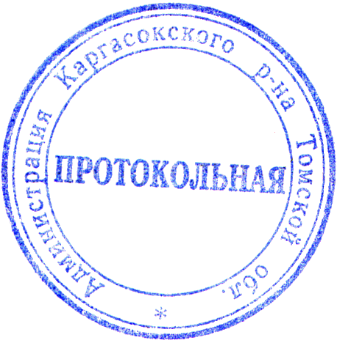 Глава Каргасокского района			                   	                       А.П. АщеуловПеремитин С.В.8(38253) 22205УТВЕРЖДЕНЫпостановлением АдминистрацииКаргасокского районаот 08.02.2021 № 34Приложение Размеры муниципальных нормативов расходов на обеспечение государственных гарантий реализации прав на получение общедоступного и бесплатного дошкольного образования в муниципальных дошкольных образовательных организациях Каргасокского районаМуниципальный норматив расходов на реализацию основных общеобразовательных программ – образовательных программ дошкольного образования в муниципальных дошкольных образовательных организациях приведен в таблице 1:                              Таблица 1  Муниципальный норматив расходов на реализацию основных общеобразовательных программ - образовательных программ дошкольного образования в малокомплектных муниципальных дошкольных образовательных организациях в таблице 2:                                                                               Таблица 2ПОСТАНОВЛЕНИЕМуниципальный норматив расходов на реализацию основных общеобразовательных программ – образовательных программ дошкольного образования в муниципальных дошкольных образовательных организацияхРазмер муниципального норматива расходов в год, руб.По группам сокращенного дня (с 10-часовым пребыванием) на одного воспитанника по направленности групп в муниципальных дошкольных образовательных организациях, расположенных в сельской местностиПо группам сокращенного дня (с 10-часовым пребыванием) на одного воспитанника по направленности групп в муниципальных дошкольных образовательных организациях, расположенных в сельской местностиобщеразвивающей направленности          28 748комбинированной направленности          48 444на одного ребенка-инвалида          60 644Муниципальный норматив расходов на реализацию основных общеобразовательных программ - образовательных программ дошкольного образования в малокомплектных муниципальных дошкольных образовательных организацияхРазмер муниципального норматива расходов в год, руб.По группам общеразвивающей направленности583 922